MANUAL PARA GENERAR LA SOLICITUD DE ASPIRANTESeleccionar la opción de ASPIRANTES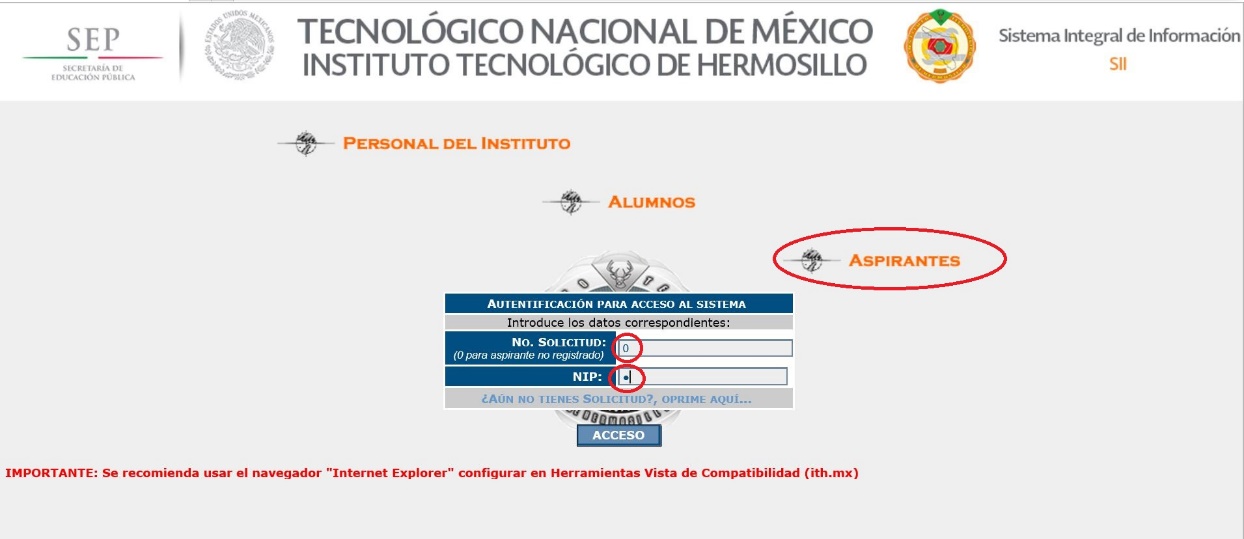 Para nuevo Aspirante deberá capturar No. Solicitud = 0 y  NIP = 0.A continuación, le mostrará una pantalla de bienvenida.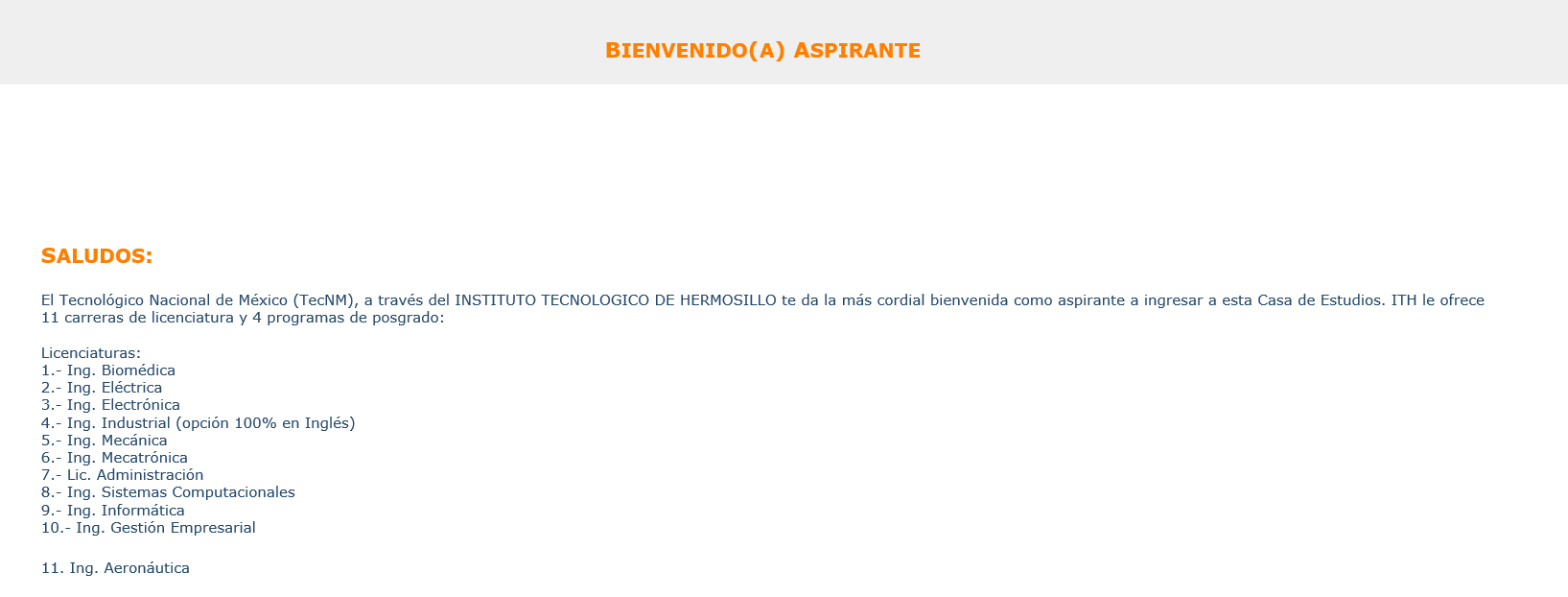 Despues de leer detenidamente, use el boton continuar para la captura de Datos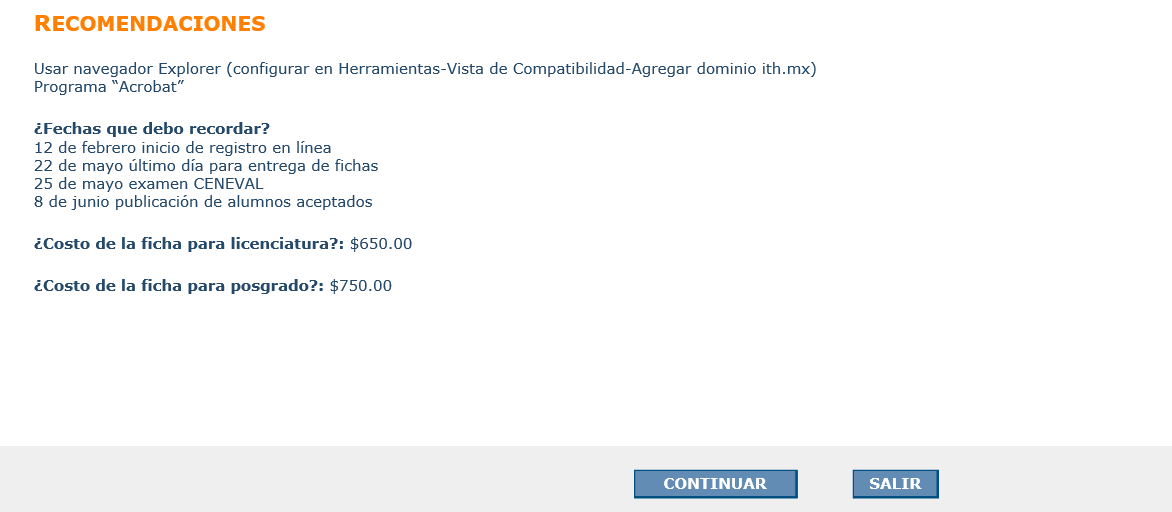 Primera pantalla de captura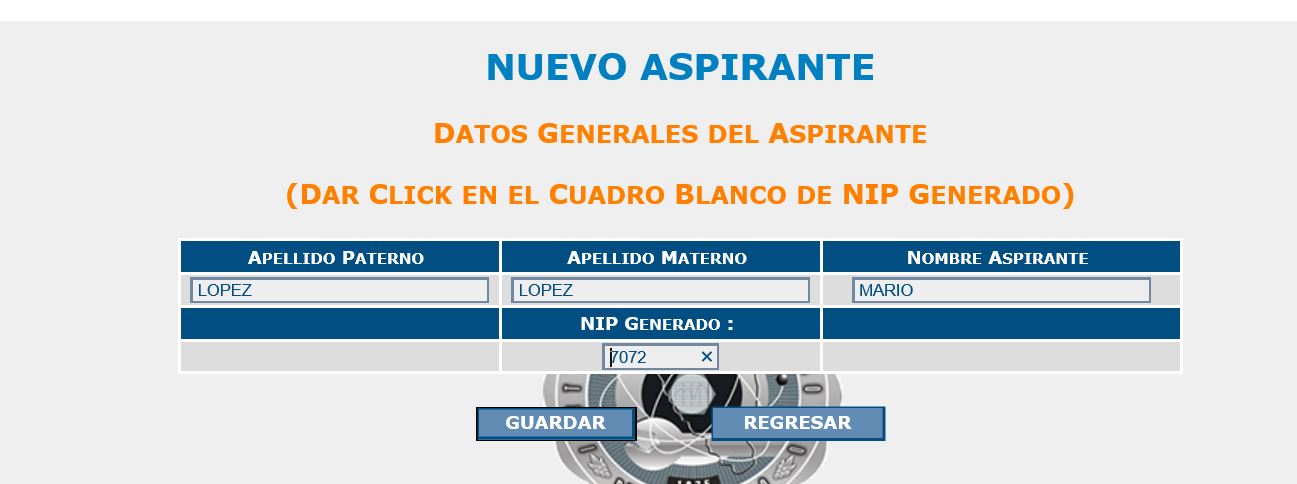 Dar clic en el botón guardar y anotar los datos generados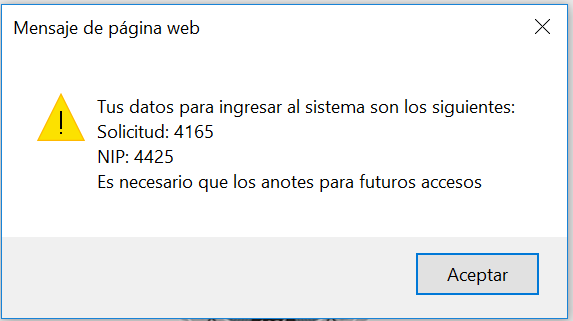 A continuación deberá brindar la sig. información personal requerida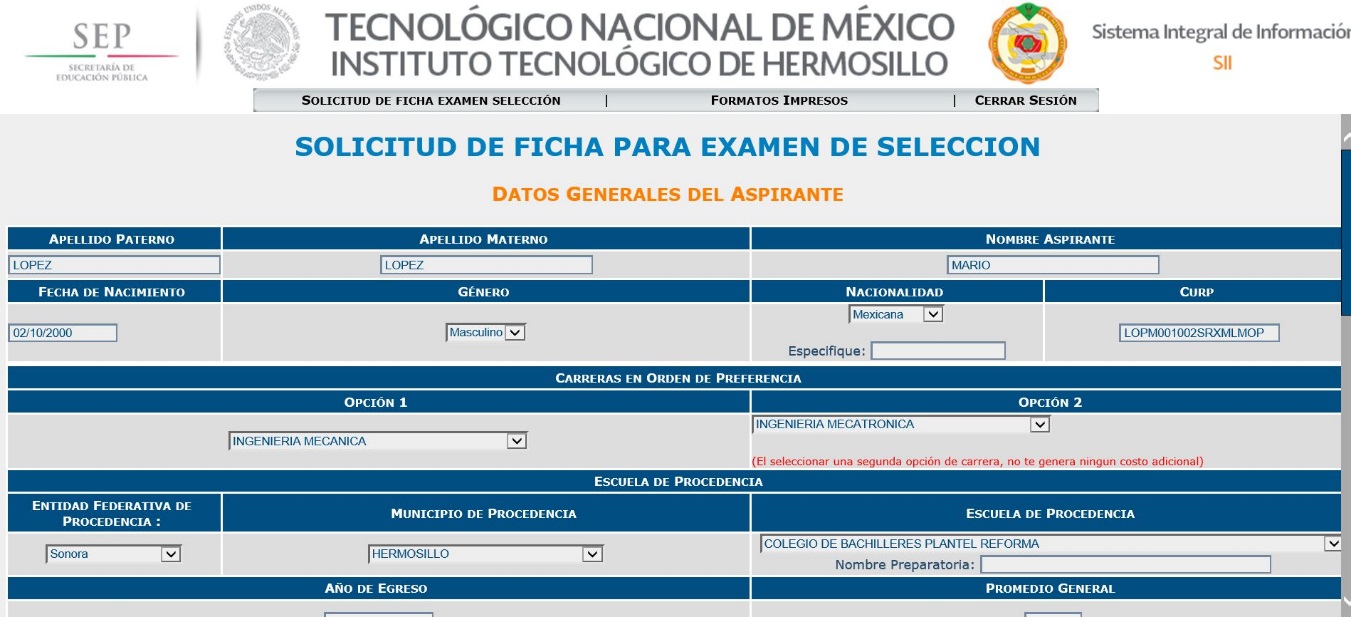 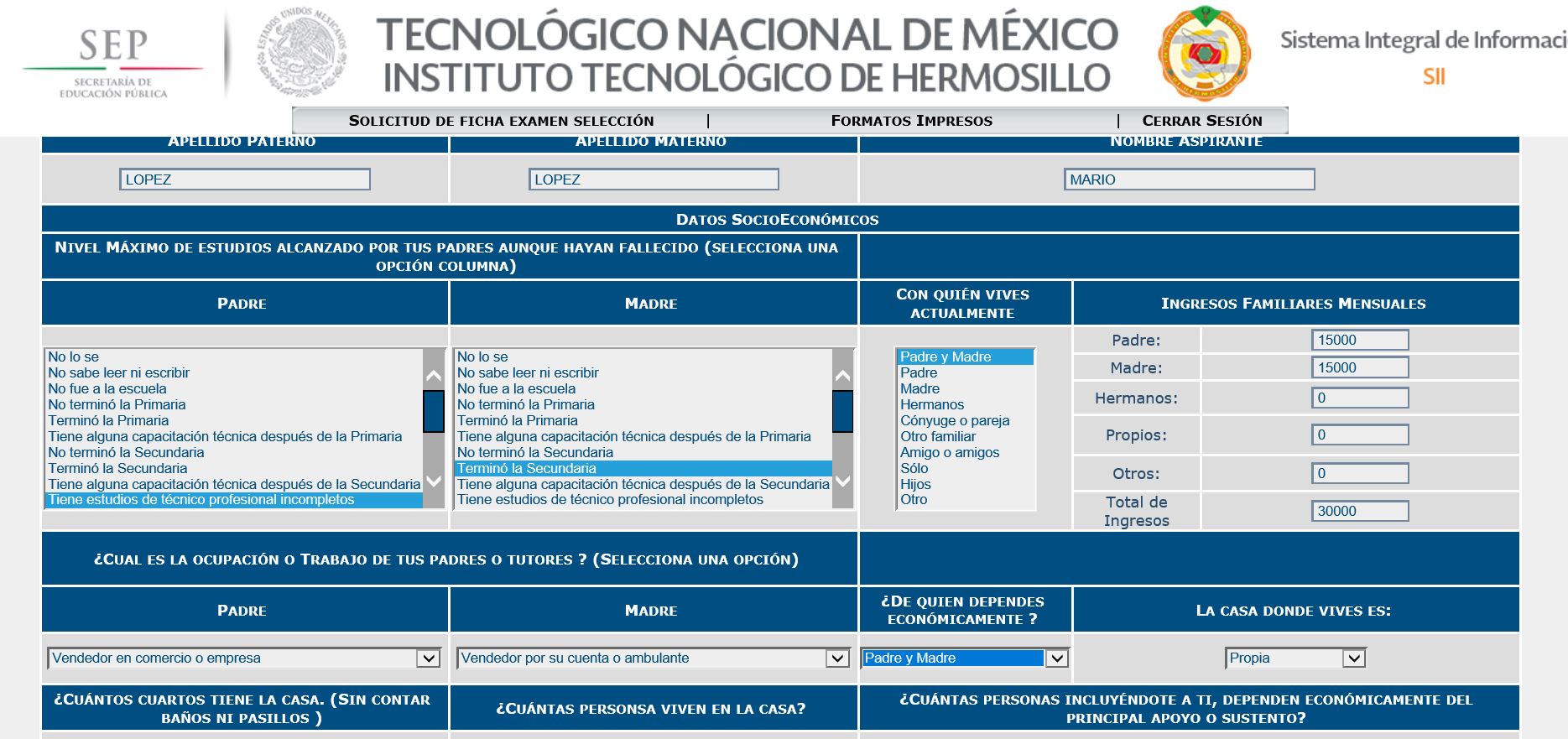 Confirmación de la solicitud generada por medio del sig. Mensaje: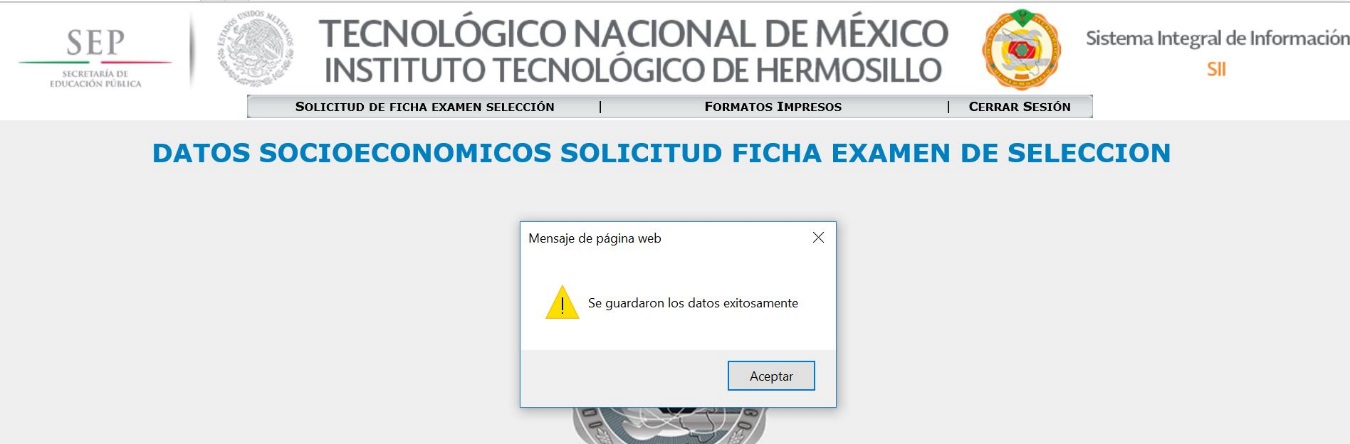 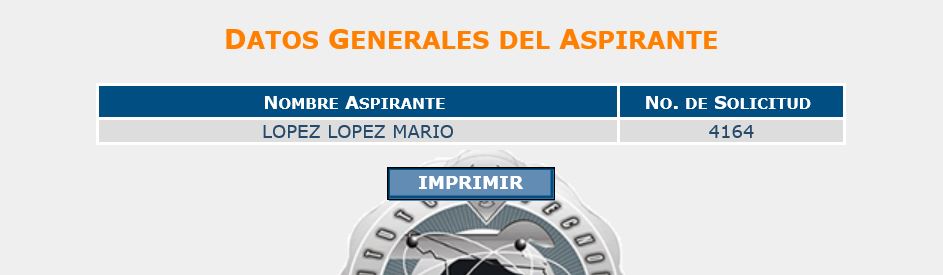 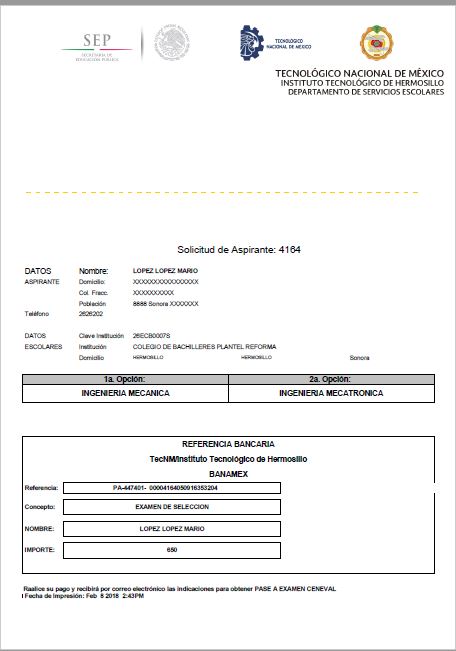 Es muy importante imprimir la solicitud y guardar el archivo PDF generado, para presentarlo en el Banco como concepto de PAGO DE EXAMEN CENEVAL, una vez efectuado tu pago, espere indicaciones por correo electrónico.